Requests for certification of absence from the workplace relating to covid-19 may fall into five categories: Symptomatic so isolating for seven days Patients can and should self-certify for the first seven days as normal if they are unfit to work. They do not need to contact their GP.
Symptomatic and remaining unwell for over seven days If they remain unwell and unfit to work after seven days, the current advice is to visit www.111.nhs.uk where there is an online self-assessment tool which should be up and running soon. They do not need to contact their GP for a certificate but you can advise patients to use the template form below. Please direct them to NHS111 to obtain an isolation note
Household contact symptoms so isolating for fourteen days as per government advice - Please direct them to NHS111 to obtain an isolation noteAt risk group so following government advice to social distance. Where they do become unwell during or after this time, point 1 and 2 applies. They do not need to contact their GP. Please direct them to NHS111 to obtain an isolation note
Those in full time education who are symptomatic or requiring self-isolation. There is no NHS requirement to issue certification to schools or colleges to confirm absence. These organisations must work with parents and students to ensure that any absence is appropriately recorded, obviating the need for a ‘doctor’s note’. They do not need to contact their GP.
The current Government Guidance for employers and businesses on coronavirus (COVID-19) states;“By law, medical evidence is not required for the first 7 days of sickness. After 7 days, employers may use their discretion around the need for medical evidence if an employee is staying at home.We strongly suggest that employers use their discretion around the need for medical evidence for a period of absence where an employee is advised to stay at home either as they are unwell themselves, or live with someone who is, in accordance with the public health advices issued by the government.”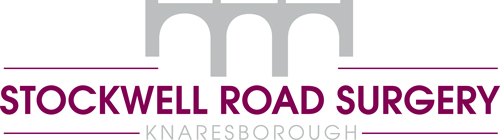 Dear EmployerRequest for medical certification from absence of work related to the Covid-19 pandemicYour employee has been absent from work from _ _ / _ _ /2020.The reason for this is that they are following current Government and/or Public Health advice related to the Covid-19 pandemic.  Specifically, this is because;They are symptomatic (7 days)They are symptomatic and continue to be after seven daysDate fit to return to work (where applicable) _ _ / _ _ / 2020A household contact is symptomatic so they are required to self-isolate (14 days)They are following government advice for high risk patients as they suffer with:___________________ _____________________Due to the current pandemic and pressure on General Practice, we are prioritising the urgent medical needs of our patients and will not be providing a medical certificate for this absence.By law employers may use their discretion around the need for medical evidence if an employee is absent from work for more than seven days due to sickness. We would ask you to apply this discretion to help support NHS general practice provide care for our population rather than being asked to fulfil unnecessary administrative tasks.Should you decide on taking disciplinary action against an employee purely on the grounds of being unable to provide the sickness medical certification relating to Covid-19 pandemic we would make it very clear in any disciplinary/grievance/tribunal reports that under the circumstances we would deem your action inappropriate.Many thanks for your assistance during this challenging timeDr Catherine DixonStockwell Road SurgeryKnaresborough